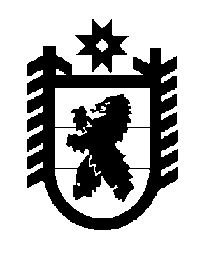 Российская Федерация Республика Карелия    ПРАВИТЕЛЬСТВО РЕСПУБЛИКИ КАРЕЛИЯРАСПОРЯЖЕНИЕот 5 апреля 2019 года № 245р-Пг. Петрозаводск 	Внести в графу 4 пункта 17 перечня должностных лиц органов государственной власти Республики Карелия, уполномоченных  на подписание от имени Правительства Республики Карелия одобренных в установленном порядке соглашений о предоставлении дотаций, субсидий, иных межбюджетных трансфертов бюджету Республики Карелия в подсистеме бюджетного планирования государственной интегрированной информационной системы управления общественными финансами «Электронный бюджет», утвержденного распоряжением Правительства Республики Карелия от 17 января 2017 года № 20р-П (Собрание законодательства Республики Карелия, 2017, № 1, ст. 97; № 2, ст. 240, 256; № 3, ст. 475, 491; № 5, ст. 928; № 7, ст. 1425; № 10, ст. 2048; № 11, ст. 2209, 2240; № 12, ст. 2529, 2534, 2546, 2558; 2018, № 1, ст. 92; № 2, ст. 307, 329, 350; № 3, ст. 604; № 4, ст. 836; № 5, ст. 1053; № 6, ст. 1283; № 7, ст. 1542;                № 8, ст. 1695, 1728), с изменениями, внесенными распоряжениями Правительства Республики Карелия от 19 сентября 2018 года № 588р-П, 589р-П; от 14 декабря 2018 года № 793р-П, от 26 декабря 2018 года                       № 871р-П, от 18 января 2019 года № 9р-П, 20р-П, от 21 января 2019 года                № 24р-П, от 24 января 2019 года № 30р-П; от 30 января 2019 года № 65р-П,                         от 6 февраля 2019 года № 80р-П, от 7 февраля 2019 года № 84р-П, 85р-П;                     от 8 февраля 2019 года № 95р-П, 96р-П, 98р-П; от 18 февраля 2019 года                 № 131р-П, 132р-П, 142р-П; от 25 февраля 2019 года № 153р-П, от 25 марта 2019 года № 216р-П, 222р-П, изменение, заменив слова «исполняющий обязанности Начальника» словом «Начальник».
           Глава Республики Карелия                                                              А.О. Парфенчиков